                                                                                                                   Jakarta      2015Yth. Bapak/ibu hrd Hal : Lamaran Pekerjaan Dengan hormat,Yang bertandatangan di bawah ini:                                                                         Nama                                  : Saiful umar                                                                               Tempat, Tanggal Lahir       : Jakarta 10 oktober 1993                                                                 Usia                                     : 21 tahun                                                                                                     Pendidikan Terakhir           : Smkn 59 Jakarta
Alamat Asal                        : jl.raya ulujami raya rt.02rw/001 no 31                                          Telepon                               : 089686735122 Berdasarkan Info Kerja tersebut, saya bermaksud mengajukan lamaran kerja pada perusahaan yang Bapak/Ibu pimpin untuk menempati posisi sebagai karyawan. Dengan bekal kemampuan yang saya miliki diantaranya mampu mengoperasikan komputer,Microsoft Word,Exel dan lain-lain. Saya dapat bekerja keras, rajin dan jujur, dapat bekerja secara mandiri maupun tim. Sebagai bahan pertimbangan, saya lampirkan beberapa berkas sebagai berikut:1.         Foto Copy Ijazah terakhir                                                                                                                   2.         Daftar Riwayat Hidup                                                                                                                          3.         Foto Copy KTP                                                                                                                                  4.         Foto ukuran 3 x 4                                                                                                                                 5.         Sertifikat Ketrampilan Khusus Demikian surat permohonan pekerjaan ini saya buat dengan sebenar-benarnya. Besar harapan saya untuk dapat diterima di perusahaan yang Bapak / Ibu pimpin. Atas perhatiannya saya ucapkan terima kasih. Jakarta      2015 Hormat Saya,       Daftar riwayat hidup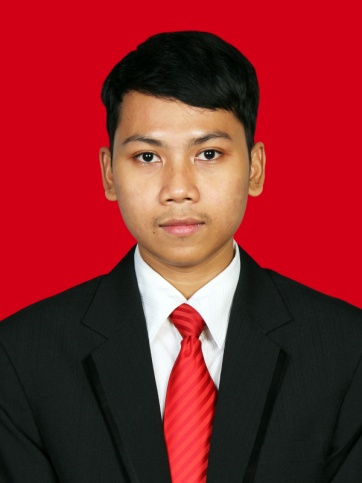 Data Pribadi
Nama Lengkap      : Saiful umar                                                                                               Tempat/Tgl. Lahir : jakarta, 10 oktober 1993
Jenis Kelamin        : Laki-laki
Agama                   : Islam
Status                     : Belum Menikah
Kewarganegaraan  : Indonesia
Alamat                   : Jl. Ulujami raya rt.02/001 no.31 jakarta selatan
No. Telp/Hp           :089686735122 
Pendidikan Formal :
1. SMKN 59 jakarta
2. SMPN 31 Jakarta                                                                                                                         3. SDN    05 Pagi jakarta selatan

Pengalaman Kerja:
1. Bekerja di perusahaan pt perdana duta persada sebagai : admin entry data2. bekerja di perusahaan pt mitra adi perkasa sebagai : spb3. magang di hero Indonesia 
Demikian daftar riwayat hidup ini saya buat dengan sebenarnya dan dapat dipertanggung jawabkan. Atas perhatian bapak/ibu, sebelum dan sesudahnya saya ucapkan terima kasih.

Hormat saya,

(Saiful umar)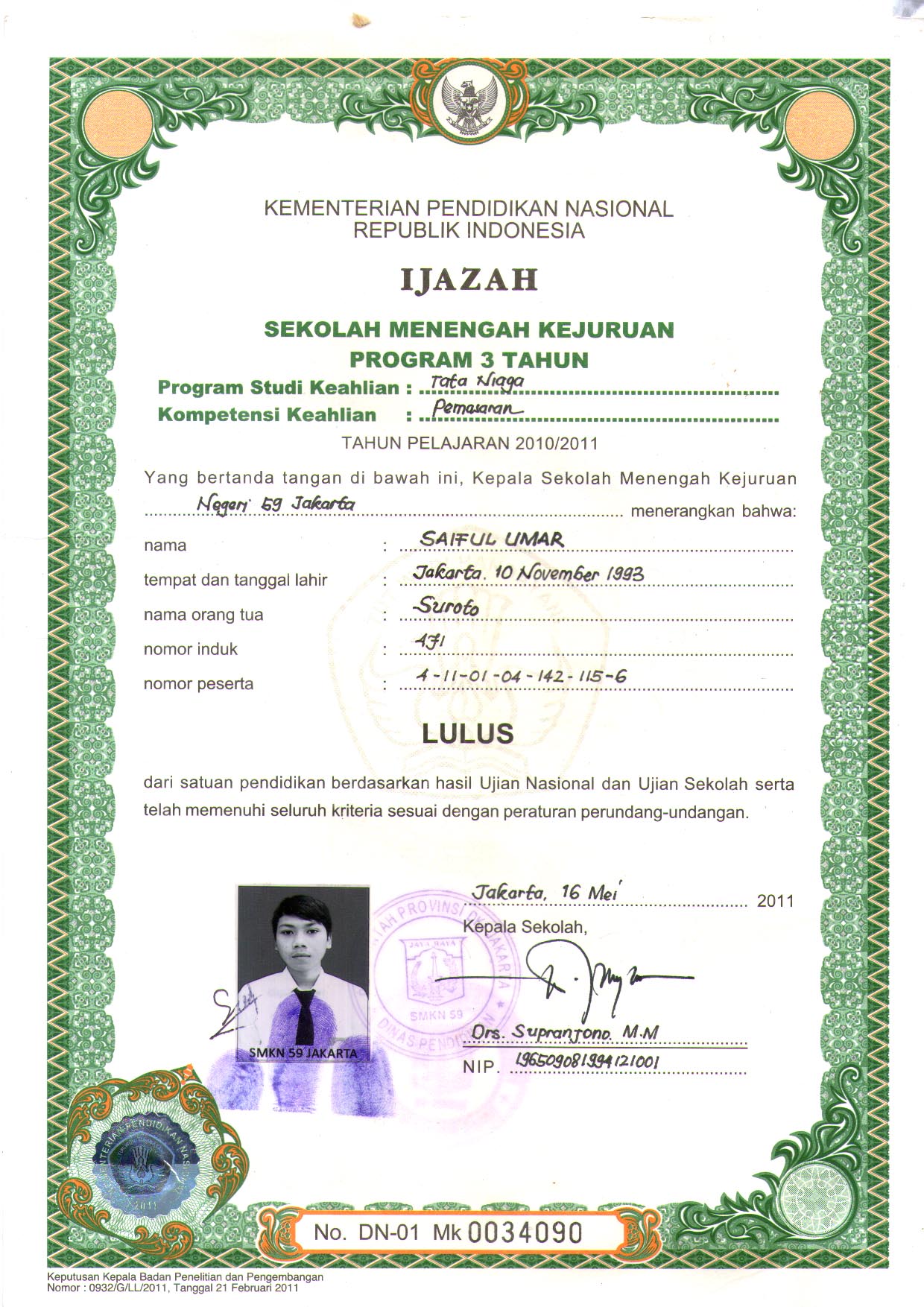 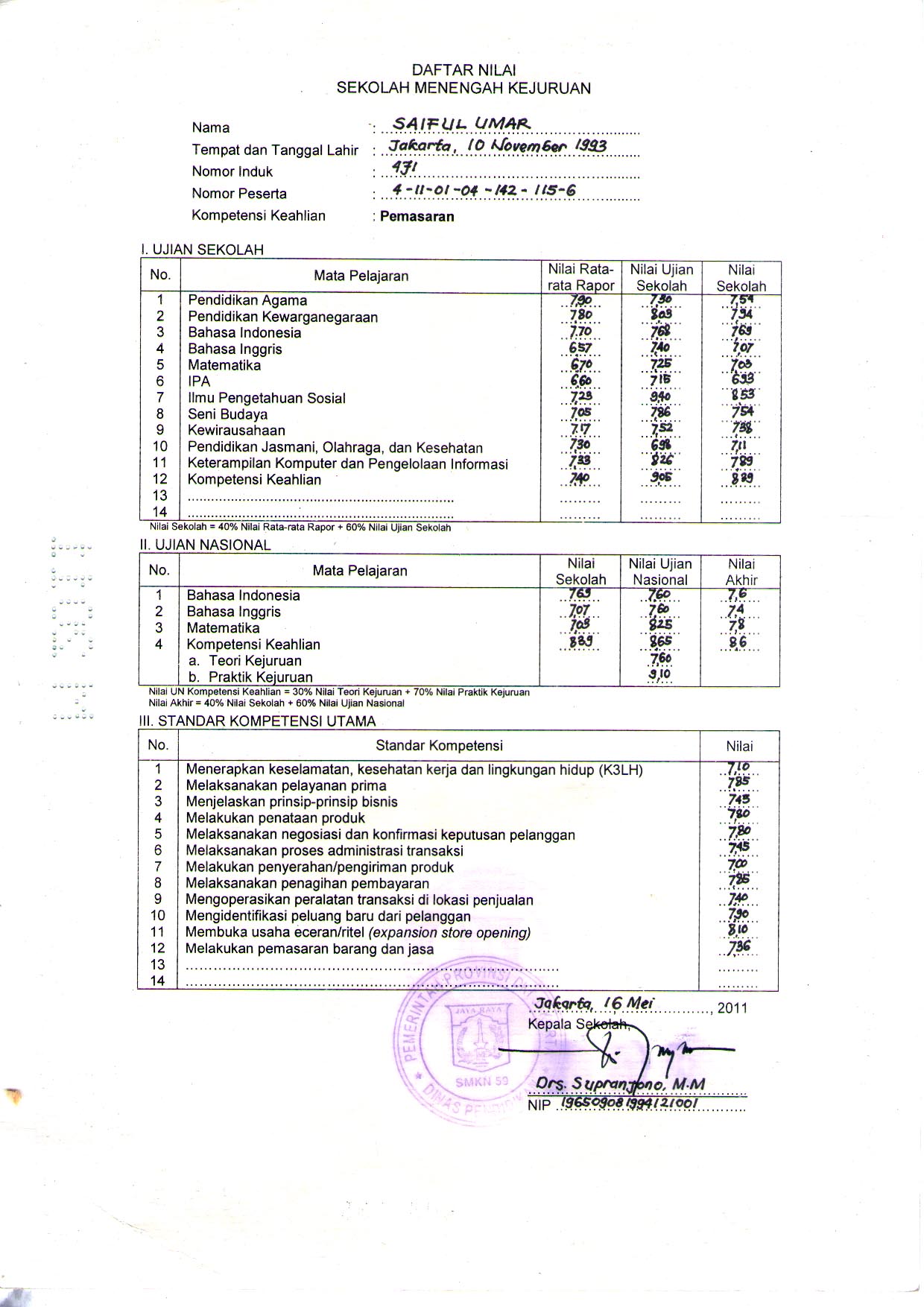 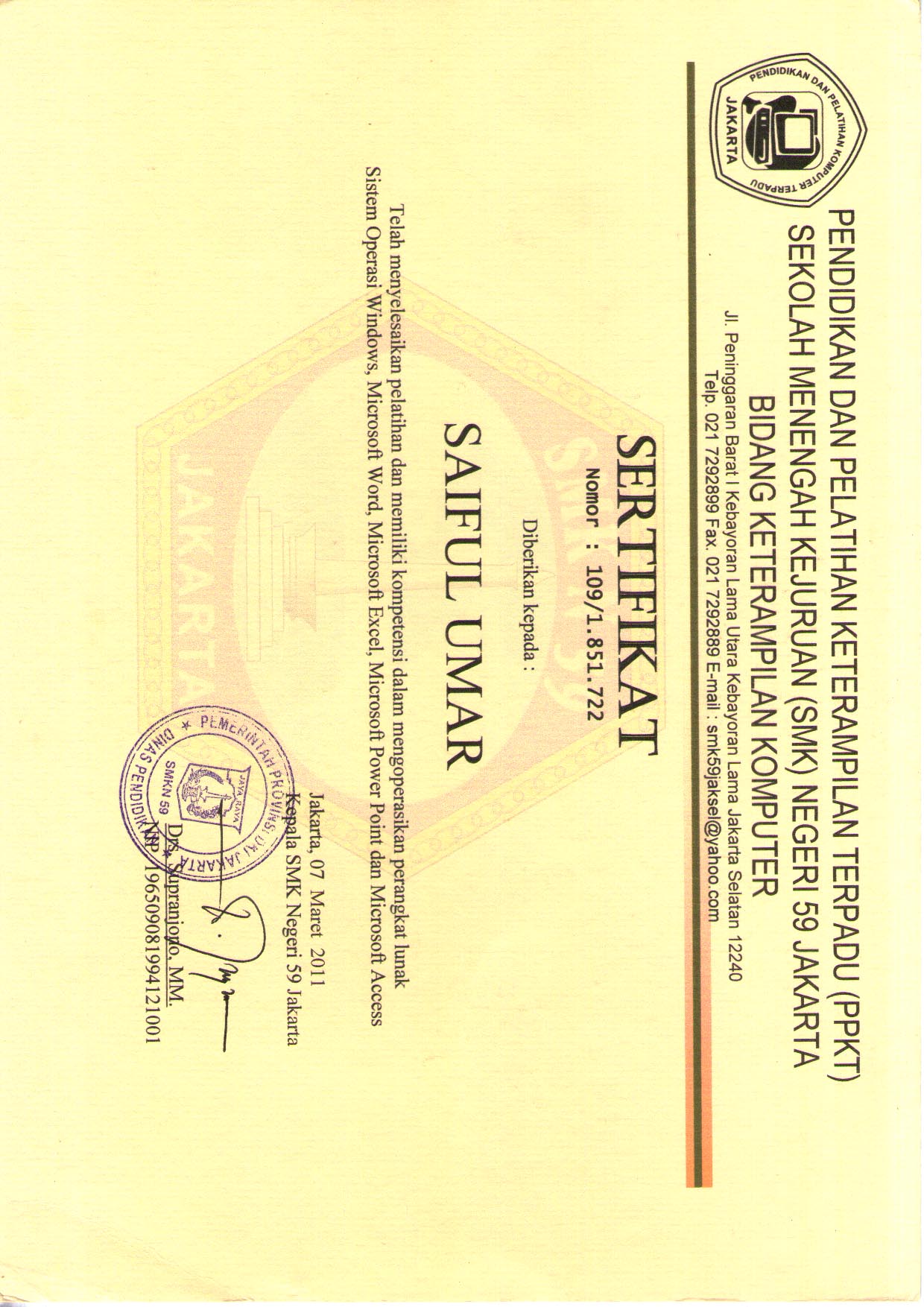 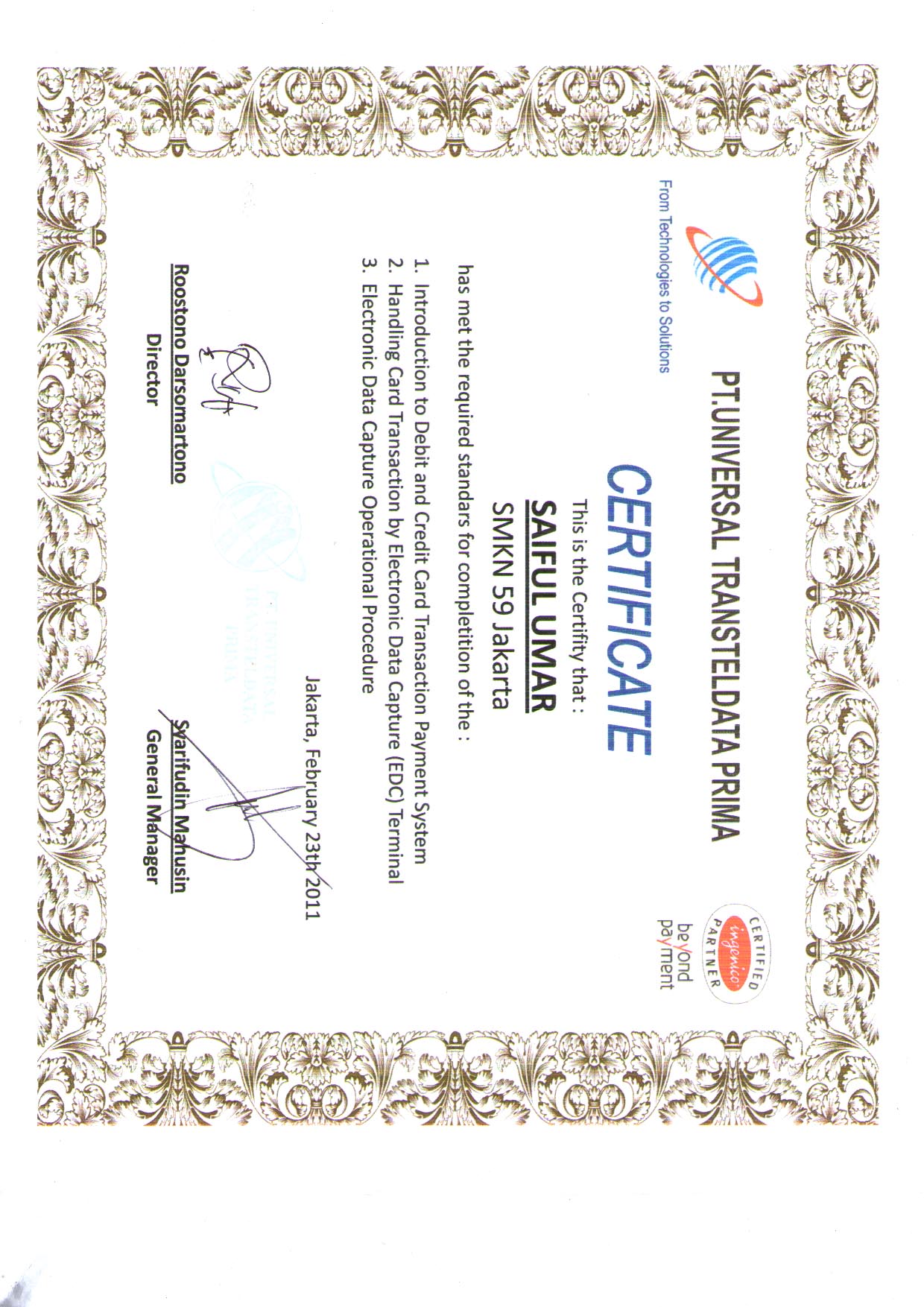 